.Alternative: Ai Se Eu Te Pego by Michel Telo.There is a 2 count intro, starting the dance on: WAUWR - L samba traveling forward, Cross, Side, ¾ sailorSkate L- R, chasse L, Cross, Heel Jack, Ball, Cross, StepCross Rock Side L – R, Cross, Side, ½ Sailor Turn LTap, Heel, Step, Scuff, Hitch, Back Rock, Step, Hip Bump, Step* Restart on wall 2 and wall 4 *Side Rock Cross R – L, 2 x ¼ Turn L, Step Lock StepRock Step Forward, Side Rock, Back Rock, Side Step, Behind, ¼ turn L, Step Forward, Full Turn, Step(Option: 3 small run – L,R,L )* There is a restart on wall 2 and wall 4 *** There is an ending on the last wall facing 6 o´clock.Instead of making the full turn, you make a step forward L (7), ½ turn R stepping forward on R (&), step forward L (8) step forward R  (1)Hope you will have fun dancing to this happy summer music.Contact: mail: inge.vestergaard@mail.dkWAUW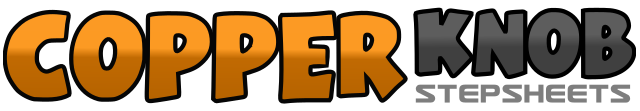 .......Count:48Wall:4Level:Easy Intermediate.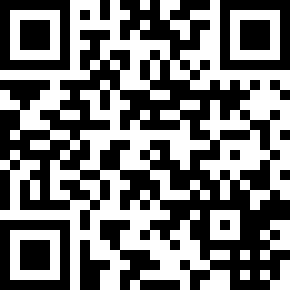 Choreographer:Inge Vestergård (DK) - April 2012Inge Vestergård (DK) - April 2012Inge Vestergård (DK) - April 2012Inge Vestergård (DK) - April 2012Inge Vestergård (DK) - April 2012.Music:If I Catch You - Michel TelóIf I Catch You - Michel TelóIf I Catch You - Michel TelóIf I Catch You - Michel TelóIf I Catch You - Michel Teló........1&2Cross step R over L, rock L side, recover weight on R3&4Cross step L over R, rock R side, recover weight on L5-6Cross step R over L, step L to side7&8Make ¼ R  cross stepping R behind L, ½ turn L stepping L to side, step slightly forward on R (9.00)1-2Skate L forward, Skate R forward3&4Step L to L side, step R next to L, step L to L side5-7Cross R over L, Step back on L, tap R heel forward on slight right diagonal&8&Step R next to L, cross L over R, Step R to side1&2Cross L over R, recover R, step L to side3&4Cross R over L, recover L, step R to side5-6Cross L over R, step L to side7&8Cross step L behind R, turn 1/4 L stepping R down in place, turn 1/4 L stepping slightly forward on L  (3.00)1&2&Tap R toe beside L, step down on R, tap L heel forward, step down on L3&4Step forward on R, scuff L beside R, hitch L5-6Rock back on L,  recover on R7&8Touch L slightly forward, hip bump L, step down on L1&2Side rock R, recover L, cross R in front of L3&4Side rock L, recover R, cross L in front of L5-6¼ turn L stepping back on R, ¼ turn L stepping L to side (9.00)7&8Step forward on R, lock L behind R, step forward on R1&2&Rock L forward, recover R, side rock L, recover on R3&4Rock L back, recover R, step L to side5&6Cross R behind L, ¼ turn L stepping forward on L, step forward R (6.00) ** Ending on wall 6 **7&8½ turn R stepping back on L, ½ turn R stepping forward on R, step forward L